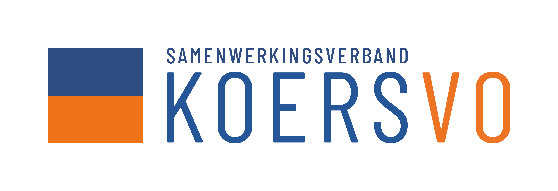 Tekstsuggestie Ouder- en Jeugdsteunpunt voor schoolgids/websiteDatum: 18 april 2024De overheid streeft om per augustus 2024 de wet “versterking positie ouders en jongeren in passend onderwijs” in te voeren, als onderdeel van de verbeteraanpak passend onderwijs. Deze wet houdt o.a. in dat de samenwerkingsverbanden de taak krijgen een Ouder- en Jeugdsteunpunt in te richten. De Ouder- en Jeugdsteunpunten hebben drie doelen: ouders informeren, steunen en signaleren. Wij, Koers VO, hebben al sinds 2021 een ouderlijn. Deze is doorontwikkeld naar een Ouder- en Jeugdsteunpunt waar ouders geïnformeerd worden over passend onderwijs en terecht kunnen met vragen. Zie: Ouder- en Jeugdsteunpunt van Koers VO. Wij willen dit steunpunt breder onder de aandacht brengen bij ouders en jongeren. Daarom hebben we het volgende verzoek voor jullie: Veel scholen hebben in hun schoolgids en/of op hun website informatie staan over passend onderwijs en Koers VO. Het zou heel fijn zijn wanneer jullie in je schoolgids of op de website aandacht kunnen besteden aan het Ouder- en Jeugdsteunpunt. Hieronder een tekstsuggestie die je hiervoor kunt gebruiken: Onze school is aangesloten bij het samenwerkingsverband Koers VO. Mocht u vragen hebben over passend onderwijs, dan kunt u deze natuurlijk altijd stellen aan de school. Mocht de school uw vraag op dat moment niet of niet naar tevredenheid kunnen beantwoorden, kunt u deze ook voorleggen aan het Ouder- en Jeugdsteunpunt van Koers VO. Op de website vindt u informatie over passend onderwijs en er is de mogelijkheid om contact hebben. Omdat we in het verleden ook wel eens de vraag hebben gekregen of het mogelijk is om een algemene tekst aan te leveren voor in de schoolgids of op de website over passend onderwijs / Koers VO is daar ook een suggestie voor uitgewerkt. Zie onderstaand.  Let wel: Beide teksten zijn suggesties die je kunt gebruiken en geen verplichting. Pas de tekst vooral aan als dat beter past bij jouw schoolgids of website.   Samenwerkingsverband Koers VO Per augustus 2014 is de Wet Passend Onderwijs ingegaan. De bedoeling van passend onderwijs is dat er voor elke leerling een passende plek in het onderwijs is, zo dicht mogelijk bij huis. Om dit voor elkaar te krijgen zijn er samenwerkingsverbanden passend voortgezet onderwijs opgezet. Dit zijn regionale netwerken van middelbare scholen waarin speciale en reguliere scholen samenwerken. Met elkaar zorgen zij ervoor dat er voor leerlingen een dekkend aanbod is van onderwijs en ondersteuning. Onze school maakt deel uit van het samenwerkingsverband Koers VO (regio Rotterdam).  De plannen en afspraken die een samenwerkingsverband maakt, worden vastgelegd in een ondersteuningsplan. Dit plan moet zijn afgestemd met de gemeenten in de regio en de ondersteuningsplanraad (opr). Iedere schoollocatie heeft een schoolondersteuningsprofiel waarin beschreven staat welke ondersteuning de school kan bieden. Bij ons samenwerkingsverband zijn deze te vinden op de website Koers VO Schoolprofielen: passend voortgezet onderwijs voor Rotterdam en omgeving .  